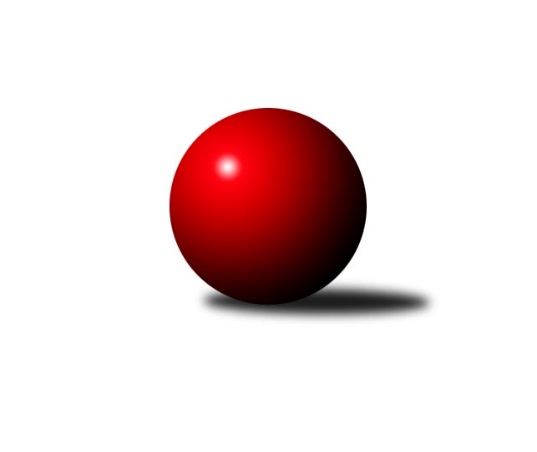 Č.7Ročník 2011/2012	18.5.2024 Krajský přebor MS 2011/2012Statistika 7. kolaTabulka družstev:		družstvo	záp	výh	rem	proh	skore	sety	průměr	body	plné	dorážka	chyby	1.	SKK Ostrava B	7	6	0	1	79 : 33 	(52.0 : 32.0)	2501	12	1716	785	32.6	2.	TJ Spartak Bílovec ˝A˝	7	6	0	1	77 : 35 	(50.5 : 33.5)	2436	12	1711	726	40.9	3.	TJ Nový Jičín ˝A˝	7	5	1	1	75 : 37 	(45.5 : 38.5)	2418	11	1681	737	37.3	4.	KK Minerva Opava ˝B˝	7	5	0	2	68 : 44 	(46.0 : 38.0)	2473	10	1720	754	28.4	5.	TJ Opava ˝C˝	7	3	1	3	64 : 48 	(49.5 : 34.5)	2464	7	1713	751	37.1	6.	TJ  Krnov ˝B˝	7	3	1	3	54 : 58 	(41.0 : 43.0)	2365	7	1671	693	52	7.	TJ Sokol Bohumín ˝B˝	7	3	1	3	52 : 60 	(40.5 : 43.5)	2429	7	1699	729	41.3	8.	TJ VOKD Poruba ˝B˝	7	3	1	3	47 : 65 	(37.0 : 47.0)	2373	7	1684	689	51.9	9.	TJ Horní Benešov ˝E˝	7	2	1	4	51 : 61 	(39.5 : 44.5)	2425	5	1693	732	44.3	10.	TJ Frenštát p.R.˝A˝	7	1	1	5	36 : 76 	(34.5 : 49.5)	2362	3	1660	701	48.4	11.	TJ Horní Benešov ˝C˝	7	1	0	6	42 : 70 	(39.0 : 45.0)	2357	2	1647	710	50.7	12.	TJ Unie Hlubina˝B˝	7	0	1	6	27 : 85 	(29.0 : 55.0)	2296	1	1630	666	52.7Tabulka doma:		družstvo	záp	výh	rem	proh	skore	sety	průměr	body	maximum	minimum	1.	TJ Nový Jičín ˝A˝	4	3	1	0	43 : 21 	(27.5 : 20.5)	2380	7	2430	2343	2.	TJ Spartak Bílovec ˝A˝	3	3	0	0	36 : 12 	(22.5 : 13.5)	2463	6	2481	2449	3.	SKK Ostrava B	4	3	0	1	41 : 23 	(29.0 : 19.0)	2463	6	2511	2369	4.	KK Minerva Opava ˝B˝	4	3	0	1	39 : 25 	(25.5 : 22.5)	2548	6	2566	2498	5.	TJ  Krnov ˝B˝	3	2	1	0	36 : 12 	(22.5 : 13.5)	2416	5	2471	2359	6.	TJ VOKD Poruba ˝B˝	4	2	1	1	34 : 30 	(24.0 : 24.0)	2384	5	2440	2314	7.	TJ Opava ˝C˝	3	2	0	1	34 : 14 	(25.5 : 10.5)	2539	4	2640	2463	8.	TJ Frenštát p.R.˝A˝	3	1	0	2	22 : 26 	(18.0 : 18.0)	2394	2	2431	2352	9.	TJ Sokol Bohumín ˝B˝	3	1	0	2	20 : 28 	(18.0 : 18.0)	2396	2	2494	2324	10.	TJ Horní Benešov ˝C˝	4	1	0	3	27 : 37 	(26.0 : 22.0)	2437	2	2508	2361	11.	TJ Unie Hlubina˝B˝	4	0	1	3	19 : 45 	(20.0 : 28.0)	2467	1	2493	2438	12.	TJ Horní Benešov ˝E˝	3	0	0	3	17 : 31 	(16.0 : 20.0)	2459	0	2504	2379Tabulka venku:		družstvo	záp	výh	rem	proh	skore	sety	průměr	body	maximum	minimum	1.	SKK Ostrava B	3	3	0	0	38 : 10 	(23.0 : 13.0)	2514	6	2556	2475	2.	TJ Spartak Bílovec ˝A˝	4	3	0	1	41 : 23 	(28.0 : 20.0)	2428	6	2516	2378	3.	TJ Horní Benešov ˝E˝	4	2	1	1	34 : 30 	(23.5 : 24.5)	2417	5	2534	2199	4.	TJ Sokol Bohumín ˝B˝	4	2	1	1	32 : 32 	(22.5 : 25.5)	2437	5	2509	2349	5.	TJ Nový Jičín ˝A˝	3	2	0	1	32 : 16 	(18.0 : 18.0)	2431	4	2507	2380	6.	KK Minerva Opava ˝B˝	3	2	0	1	29 : 19 	(20.5 : 15.5)	2449	4	2591	2334	7.	TJ Opava ˝C˝	4	1	1	2	30 : 34 	(24.0 : 24.0)	2446	3	2531	2323	8.	TJ VOKD Poruba ˝B˝	3	1	0	2	13 : 35 	(13.0 : 23.0)	2370	2	2423	2341	9.	TJ  Krnov ˝B˝	4	1	0	3	18 : 46 	(18.5 : 29.5)	2352	2	2504	2282	10.	TJ Frenštát p.R.˝A˝	4	0	1	3	14 : 50 	(16.5 : 31.5)	2354	1	2405	2329	11.	TJ Horní Benešov ˝C˝	3	0	0	3	15 : 33 	(13.0 : 23.0)	2331	0	2357	2280	12.	TJ Unie Hlubina˝B˝	3	0	0	3	8 : 40 	(9.0 : 27.0)	2239	0	2370	2151Tabulka podzimní části:		družstvo	záp	výh	rem	proh	skore	sety	průměr	body	doma	venku	1.	SKK Ostrava B	7	6	0	1	79 : 33 	(52.0 : 32.0)	2501	12 	3 	0 	1 	3 	0 	0	2.	TJ Spartak Bílovec ˝A˝	7	6	0	1	77 : 35 	(50.5 : 33.5)	2436	12 	3 	0 	0 	3 	0 	1	3.	TJ Nový Jičín ˝A˝	7	5	1	1	75 : 37 	(45.5 : 38.5)	2418	11 	3 	1 	0 	2 	0 	1	4.	KK Minerva Opava ˝B˝	7	5	0	2	68 : 44 	(46.0 : 38.0)	2473	10 	3 	0 	1 	2 	0 	1	5.	TJ Opava ˝C˝	7	3	1	3	64 : 48 	(49.5 : 34.5)	2464	7 	2 	0 	1 	1 	1 	2	6.	TJ  Krnov ˝B˝	7	3	1	3	54 : 58 	(41.0 : 43.0)	2365	7 	2 	1 	0 	1 	0 	3	7.	TJ Sokol Bohumín ˝B˝	7	3	1	3	52 : 60 	(40.5 : 43.5)	2429	7 	1 	0 	2 	2 	1 	1	8.	TJ VOKD Poruba ˝B˝	7	3	1	3	47 : 65 	(37.0 : 47.0)	2373	7 	2 	1 	1 	1 	0 	2	9.	TJ Horní Benešov ˝E˝	7	2	1	4	51 : 61 	(39.5 : 44.5)	2425	5 	0 	0 	3 	2 	1 	1	10.	TJ Frenštát p.R.˝A˝	7	1	1	5	36 : 76 	(34.5 : 49.5)	2362	3 	1 	0 	2 	0 	1 	3	11.	TJ Horní Benešov ˝C˝	7	1	0	6	42 : 70 	(39.0 : 45.0)	2357	2 	1 	0 	3 	0 	0 	3	12.	TJ Unie Hlubina˝B˝	7	0	1	6	27 : 85 	(29.0 : 55.0)	2296	1 	0 	1 	3 	0 	0 	3Tabulka jarní části:		družstvo	záp	výh	rem	proh	skore	sety	průměr	body	doma	venku	1.	KK Minerva Opava ˝B˝	0	0	0	0	0 : 0 	(0.0 : 0.0)	0	0 	0 	0 	0 	0 	0 	0 	2.	SKK Ostrava B	0	0	0	0	0 : 0 	(0.0 : 0.0)	0	0 	0 	0 	0 	0 	0 	0 	3.	TJ Spartak Bílovec ˝A˝	0	0	0	0	0 : 0 	(0.0 : 0.0)	0	0 	0 	0 	0 	0 	0 	0 	4.	TJ Sokol Bohumín ˝B˝	0	0	0	0	0 : 0 	(0.0 : 0.0)	0	0 	0 	0 	0 	0 	0 	0 	5.	TJ Unie Hlubina˝B˝	0	0	0	0	0 : 0 	(0.0 : 0.0)	0	0 	0 	0 	0 	0 	0 	0 	6.	TJ VOKD Poruba ˝B˝	0	0	0	0	0 : 0 	(0.0 : 0.0)	0	0 	0 	0 	0 	0 	0 	0 	7.	TJ Nový Jičín ˝A˝	0	0	0	0	0 : 0 	(0.0 : 0.0)	0	0 	0 	0 	0 	0 	0 	0 	8.	TJ  Krnov ˝B˝	0	0	0	0	0 : 0 	(0.0 : 0.0)	0	0 	0 	0 	0 	0 	0 	0 	9.	TJ Horní Benešov ˝C˝	0	0	0	0	0 : 0 	(0.0 : 0.0)	0	0 	0 	0 	0 	0 	0 	0 	10.	TJ Opava ˝C˝	0	0	0	0	0 : 0 	(0.0 : 0.0)	0	0 	0 	0 	0 	0 	0 	0 	11.	TJ Frenštát p.R.˝A˝	0	0	0	0	0 : 0 	(0.0 : 0.0)	0	0 	0 	0 	0 	0 	0 	0 	12.	TJ Horní Benešov ˝E˝	0	0	0	0	0 : 0 	(0.0 : 0.0)	0	0 	0 	0 	0 	0 	0 	0 Zisk bodů pro družstvo:		jméno hráče	družstvo	body	zápasy	v %	dílčí body	sety	v %	1.	Michal Blažek 	TJ Opava ˝C˝ 	12	/	6	(100%)		/		(%)	2.	Miluše Rychová 	TJ  Krnov ˝B˝ 	12	/	6	(100%)		/		(%)	3.	Lenka Pouchlá 	SKK Ostrava B 	12	/	6	(100%)		/		(%)	4.	Rostislav Klazar 	TJ Spartak Bílovec ˝A˝ 	12	/	7	(86%)		/		(%)	5.	Michal Pavič 	TJ Nový Jičín ˝A˝ 	12	/	7	(86%)		/		(%)	6.	Tomáš Polášek 	SKK Ostrava B 	12	/	7	(86%)		/		(%)	7.	Tomáš Král 	KK Minerva Opava ˝B˝ 	12	/	7	(86%)		/		(%)	8.	Vladimír Štacha 	TJ Spartak Bílovec ˝A˝ 	12	/	7	(86%)		/		(%)	9.	Dan  Šodek 	SKK Ostrava B 	11	/	7	(79%)		/		(%)	10.	Jaromír Martiník 	TJ Horní Benešov ˝E˝ 	11	/	7	(79%)		/		(%)	11.	Jaromír  Hendrych ml. 	TJ Horní Benešov ˝C˝ 	10	/	5	(100%)		/		(%)	12.	Antonín Fabík 	TJ Spartak Bílovec ˝A˝ 	10	/	6	(83%)		/		(%)	13.	Jiří Madecký 	TJ Nový Jičín ˝A˝ 	10	/	7	(71%)		/		(%)	14.	Lubomír Škrobánek 	TJ Opava ˝C˝ 	10	/	7	(71%)		/		(%)	15.	Michal Krejčiřík 	TJ Horní Benešov ˝E˝ 	10	/	7	(71%)		/		(%)	16.	Pavel Jalůvka 	TJ  Krnov ˝B˝ 	8	/	5	(80%)		/		(%)	17.	Jana Tvrdoňová 	TJ Opava ˝C˝ 	8	/	5	(80%)		/		(%)	18.	Karel Šnajdárek 	TJ Spartak Bílovec ˝A˝ 	8	/	6	(67%)		/		(%)	19.	Renáta Smijová 	KK Minerva Opava ˝B˝ 	8	/	6	(67%)		/		(%)	20.	David Láčík 	TJ Horní Benešov ˝C˝ 	8	/	6	(67%)		/		(%)	21.	Libor Jurečka 	TJ Nový Jičín ˝A˝ 	8	/	6	(67%)		/		(%)	22.	Dalibor Hamrozy 	TJ Sokol Bohumín ˝B˝ 	8	/	7	(57%)		/		(%)	23.	Jana Martiníková 	TJ Horní Benešov ˝E˝ 	8	/	7	(57%)		/		(%)	24.	Milan  Kučera 	TJ Frenštát p.R.˝A˝ 	8	/	7	(57%)		/		(%)	25.	Josef Hájek 	TJ Unie Hlubina˝B˝ 	8	/	7	(57%)		/		(%)	26.	Václav Boháčík 	TJ VOKD Poruba ˝B˝ 	8	/	7	(57%)		/		(%)	27.	Josef Zavacký 	TJ Nový Jičín ˝A˝ 	8	/	7	(57%)		/		(%)	28.	Miroslav Paloc 	TJ Sokol Bohumín ˝B˝ 	8	/	7	(57%)		/		(%)	29.	Radek Škarka 	TJ Nový Jičín ˝A˝ 	7	/	4	(88%)		/		(%)	30.	Dominik Tesař 	TJ Horní Benešov ˝C˝ 	7	/	7	(50%)		/		(%)	31.	Libor Krajčí 	TJ Sokol Bohumín ˝B˝ 	7	/	7	(50%)		/		(%)	32.	Petr Frank 	KK Minerva Opava ˝B˝ 	7	/	7	(50%)		/		(%)	33.	Jan Pavlosek 	SKK Ostrava B 	6	/	4	(75%)		/		(%)	34.	Dana Lamichová 	TJ Opava ˝C˝ 	6	/	5	(60%)		/		(%)	35.	Vladimír Staněk 	KK Minerva Opava ˝B˝ 	6	/	5	(60%)		/		(%)	36.	Luděk Zeman 	TJ Horní Benešov ˝E˝ 	6	/	5	(60%)		/		(%)	37.	Jan Žídek 	TJ VOKD Poruba ˝B˝ 	6	/	6	(50%)		/		(%)	38.	Petr Šebestík 	SKK Ostrava B 	6	/	6	(50%)		/		(%)	39.	Jan Král 	KK Minerva Opava ˝B˝ 	6	/	6	(50%)		/		(%)	40.	Miroslav Složil 	SKK Ostrava B 	6	/	6	(50%)		/		(%)	41.	Zdeněk Bordovský 	TJ Frenštát p.R.˝A˝ 	6	/	6	(50%)		/		(%)	42.	Jaromír Hendrych 	TJ Opava ˝C˝ 	6	/	6	(50%)		/		(%)	43.	Tomáš Binek 	TJ Frenštát p.R.˝A˝ 	6	/	6	(50%)		/		(%)	44.	Petr Foniok 	TJ Unie Hlubina˝B˝ 	6	/	7	(43%)		/		(%)	45.	Karol Nitka 	TJ Sokol Bohumín ˝B˝ 	6	/	7	(43%)		/		(%)	46.	Lukáš Modlitba 	TJ Sokol Bohumín ˝B˝ 	6	/	7	(43%)		/		(%)	47.	Jaroslav Lakomý 	TJ  Krnov ˝B˝ 	6	/	7	(43%)		/		(%)	48.	Pavel Šmydke 	TJ Spartak Bílovec ˝A˝ 	5	/	5	(50%)		/		(%)	49.	Jaromír Piska 	TJ Sokol Bohumín ˝B˝ 	5	/	7	(36%)		/		(%)	50.	Vítězslav Kadlec 	TJ  Krnov ˝B˝ 	4	/	2	(100%)		/		(%)	51.	Zdeňka Habartová 	TJ Horní Benešov ˝C˝ 	4	/	2	(100%)		/		(%)	52.	Jaroslav Klekner 	TJ VOKD Poruba ˝B˝ 	4	/	3	(67%)		/		(%)	53.	Karel Škrobánek 	TJ Opava ˝C˝ 	4	/	3	(67%)		/		(%)	54.	František Křák 	TJ VOKD Poruba ˝B˝ 	4	/	4	(50%)		/		(%)	55.	Milan Binar 	TJ Spartak Bílovec ˝A˝ 	4	/	5	(40%)		/		(%)	56.	Petr Oravec 	TJ VOKD Poruba ˝B˝ 	4	/	5	(40%)		/		(%)	57.	Ján Pelikán 	TJ Nový Jičín ˝A˝ 	4	/	5	(40%)		/		(%)	58.	Jaroslav  Petr 	TJ Frenštát p.R.˝A˝ 	4	/	6	(33%)		/		(%)	59.	Zdeněk Michna 	TJ Frenštát p.R.˝A˝ 	4	/	6	(33%)		/		(%)	60.	Rudolf Tvrdoň 	TJ Opava ˝C˝ 	4	/	6	(33%)		/		(%)	61.	Marek Bilíček 	TJ Horní Benešov ˝C˝ 	4	/	6	(33%)		/		(%)	62.	Jan Kriwenky 	TJ Horní Benešov ˝E˝ 	4	/	7	(29%)		/		(%)	63.	Martin Ferenčík 	TJ Unie Hlubina˝B˝ 	4	/	7	(29%)		/		(%)	64.	Marie  Konečná 	KK Minerva Opava ˝B˝ 	3	/	3	(50%)		/		(%)	65.	Milan Franer 	TJ Opava ˝C˝ 	2	/	1	(100%)		/		(%)	66.	Miroslav Petřek st.	TJ Horní Benešov ˝C˝ 	2	/	1	(100%)		/		(%)	67.	Karel Mareček 	TJ Spartak Bílovec ˝A˝ 	2	/	2	(50%)		/		(%)	68.	Petr Kozák 	TJ Horní Benešov ˝C˝ 	2	/	2	(50%)		/		(%)	69.	Vladimír Vavrečka 	TJ  Krnov ˝B˝ 	2	/	2	(50%)		/		(%)	70.	František Vícha 	TJ  Krnov ˝B˝ 	2	/	3	(33%)		/		(%)	71.	Jana Martínková 	KK Minerva Opava ˝B˝ 	2	/	3	(33%)		/		(%)	72.	Michal Blažek 	TJ Horní Benešov ˝C˝ 	2	/	3	(33%)		/		(%)	73.	Michal Blinka 	SKK Ostrava B 	2	/	3	(33%)		/		(%)	74.	Zdeněk Štohanzl 	KK Minerva Opava ˝B˝ 	2	/	4	(25%)		/		(%)	75.	Jan Pospěch 	TJ Nový Jičín ˝A˝ 	2	/	4	(25%)		/		(%)	76.	Vladislav Vavrák 	TJ Horní Benešov ˝E˝ 	2	/	4	(25%)		/		(%)	77.	Ladislav  Petr 	TJ Frenštát p.R.˝A˝ 	2	/	4	(25%)		/		(%)	78.	Břetislav Mrkvica 	TJ VOKD Poruba ˝B˝ 	2	/	5	(20%)		/		(%)	79.	Vladimír Rada 	TJ VOKD Poruba ˝B˝ 	2	/	5	(20%)		/		(%)	80.	Jaromír Matějek 	TJ Frenštát p.R.˝A˝ 	2	/	5	(20%)		/		(%)	81.	Jiří Štroch 	TJ Unie Hlubina˝B˝ 	2	/	5	(20%)		/		(%)	82.	Martin Weiss 	TJ  Krnov ˝B˝ 	2	/	6	(17%)		/		(%)	83.	Jaromír Čech 	TJ  Krnov ˝B˝ 	2	/	6	(17%)		/		(%)	84.	Roman Grüner 	TJ Unie Hlubina˝B˝ 	2	/	7	(14%)		/		(%)	85.	Lubomír Jančar 	TJ Unie Hlubina˝B˝ 	1	/	2	(25%)		/		(%)	86.	Petr Rak 	TJ Horní Benešov ˝C˝ 	1	/	4	(13%)		/		(%)	87.	Tomáš Foniok 	TJ VOKD Poruba ˝B˝ 	1	/	7	(7%)		/		(%)	88.	Zdeněk Kment 	TJ Horní Benešov ˝C˝ 	0	/	1	(0%)		/		(%)	89.	Pavel Jašek 	TJ Opava ˝C˝ 	0	/	1	(0%)		/		(%)	90.	Jiří Veselý 	TJ Frenštát p.R.˝A˝ 	0	/	1	(0%)		/		(%)	91.	Josef Kyjovský 	TJ Unie Hlubina˝B˝ 	0	/	1	(0%)		/		(%)	92.	Miloslav  Petrů 	TJ Horní Benešov ˝E˝ 	0	/	1	(0%)		/		(%)	93.	Jitka Kovalová 	TJ  Krnov ˝B˝ 	0	/	1	(0%)		/		(%)	94.	Pavel Hrnčíř 	TJ Horní Benešov ˝E˝ 	0	/	1	(0%)		/		(%)	95.	Vladimír Vojkůvka 	TJ Frenštát p.R.˝A˝ 	0	/	1	(0%)		/		(%)	96.	Vladislava Kubáčová 	TJ  Krnov ˝B˝ 	0	/	1	(0%)		/		(%)	97.	Rudolf Riezner 	TJ Unie Hlubina˝B˝ 	0	/	1	(0%)		/		(%)	98.	Jiří Koloděj 	SKK Ostrava B 	0	/	1	(0%)		/		(%)	99.	Zdeněk Smrža 	TJ Horní Benešov ˝C˝ 	0	/	1	(0%)		/		(%)	100.	Jindřich Dankovič 	TJ Horní Benešov ˝C˝ 	0	/	1	(0%)		/		(%)	101.	František Deingruber 	SKK Ostrava B 	0	/	2	(0%)		/		(%)	102.	Pavla Hendrychová 	TJ Opava ˝C˝ 	0	/	2	(0%)		/		(%)	103.	Jiří Hradil 	TJ Nový Jičín ˝A˝ 	0	/	2	(0%)		/		(%)	104.	Zbyněk Tesař 	TJ Horní Benešov ˝C˝ 	0	/	2	(0%)		/		(%)	105.	Jaroslav Černý 	TJ Spartak Bílovec ˝A˝ 	0	/	2	(0%)		/		(%)	106.	Hana Vlčková 	TJ Unie Hlubina˝B˝ 	0	/	2	(0%)		/		(%)	107.	Robert Kučerka 	TJ Horní Benešov ˝C˝ 	0	/	3	(0%)		/		(%)	108.	Jiří Chylík 	TJ  Krnov ˝B˝ 	0	/	3	(0%)		/		(%)	109.	Stanislav Navalaný 	TJ Unie Hlubina˝B˝ 	0	/	3	(0%)		/		(%)Průměry na kuželnách:		kuželna	průměr	plné	dorážka	chyby	výkon na hráče	1.	Minerva Opava, 1-2	2531	1742	789	27.9	(422.0)	2.	TJ Unie Hlubina, 1-2	2489	1731	757	38.3	(415.0)	3.	TJ Opava, 1-4	2467	1718	749	46.5	(411.2)	4.	 Horní Benešov, 1-4	2442	1711	730	47.1	(407.0)	5.	SKK Ostrava, 1-2	2417	1664	752	38.5	(402.9)	6.	TJ Spartak Bílovec, 1-2	2416	1694	721	37.0	(402.7)	7.	TJ Sokol Bohumín, 1-4	2405	1689	715	47.3	(400.9)	8.	Sokol Frenštát pod Radhoštěm, 1-2	2376	1665	711	39.8	(396.1)	9.	TJ VOKD Poruba, 1-4	2357	1661	695	58.3	(392.9)	10.	TJ Nový Jičín, 1-4	2357	1646	711	38.1	(392.9)	11.	TJ Krnov, 1-2	2348	1667	681	55.3	(391.5)Nejlepší výkony na kuželnách:Minerva Opava, 1-2KK Minerva Opava ˝B˝	2566	6. kolo	Michal Blažek 	TJ Opava ˝C˝	474	5. koloKK Minerva Opava ˝B˝	2566	5. kolo	Michal Pavič 	TJ Nový Jičín ˝A˝	458	6. koloKK Minerva Opava ˝B˝	2560	1. kolo	Tomáš Polášek 	SKK Ostrava B	454	3. koloSKK Ostrava B	2556	3. kolo	Zdeněk Štohanzl 	KK Minerva Opava ˝B˝	446	1. koloTJ Opava ˝C˝	2518	5. kolo	Dana Lamichová 	TJ Opava ˝C˝	445	5. koloTJ Nový Jičín ˝A˝	2507	6. kolo	Tomáš Král 	KK Minerva Opava ˝B˝	444	6. koloKK Minerva Opava ˝B˝	2498	3. kolo	Petr Frank 	KK Minerva Opava ˝B˝	443	5. koloTJ Sokol Bohumín ˝B˝	2484	1. kolo	Renáta Smijová 	KK Minerva Opava ˝B˝	441	1. kolo		. kolo	Jan Král 	KK Minerva Opava ˝B˝	440	5. kolo		. kolo	Tomáš Král 	KK Minerva Opava ˝B˝	438	3. koloTJ Unie Hlubina, 1-2KK Minerva Opava ˝B˝	2591	7. kolo	Renáta Smijová 	KK Minerva Opava ˝B˝	460	7. koloSKK Ostrava B	2510	5. kolo	Marie  Konečná 	KK Minerva Opava ˝B˝	451	7. koloTJ Sokol Bohumín ˝B˝	2509	3. kolo	Josef Hájek 	TJ Unie Hlubina˝B˝	450	5. koloTJ Unie Hlubina˝B˝	2493	3. kolo	Karol Nitka 	TJ Sokol Bohumín ˝B˝	448	3. koloTJ Unie Hlubina˝B˝	2488	5. kolo	Josef Hájek 	TJ Unie Hlubina˝B˝	445	7. koloTJ Unie Hlubina˝B˝	2448	1. kolo	Tomáš Král 	KK Minerva Opava ˝B˝	438	7. koloTJ Horní Benešov ˝E˝	2441	1. kolo	Martin Ferenčík 	TJ Unie Hlubina˝B˝	435	5. koloTJ Unie Hlubina˝B˝	2438	7. kolo	Dalibor Hamrozy 	TJ Sokol Bohumín ˝B˝	434	3. kolo		. kolo	Jaromír Martiník 	TJ Horní Benešov ˝E˝	431	1. kolo		. kolo	Michal Blinka 	SKK Ostrava B	429	5. koloTJ Opava, 1-4TJ Opava ˝C˝	2640	2. kolo	Jana Tvrdoňová 	TJ Opava ˝C˝	472	2. koloTJ Horní Benešov ˝E˝	2534	4. kolo	Michal Blažek 	TJ Opava ˝C˝	458	2. koloTJ Opava ˝C˝	2515	4. kolo	Luděk Zeman 	TJ Horní Benešov ˝E˝	458	4. koloTJ Opava ˝C˝	2463	6. kolo	Michal Blažek 	TJ Opava ˝C˝	453	6. koloTJ Frenštát p.R.˝A˝	2336	2. kolo	Jana Martiníková 	TJ Horní Benešov ˝E˝	453	4. koloTJ  Krnov ˝B˝	2314	6. kolo	Lubomír Škrobánek 	TJ Opava ˝C˝	439	4. kolo		. kolo	Jaromír Hendrych 	TJ Opava ˝C˝	437	4. kolo		. kolo	Lubomír Škrobánek 	TJ Opava ˝C˝	434	2. kolo		. kolo	Miluše Rychová 	TJ  Krnov ˝B˝	431	6. kolo		. kolo	Dana Lamichová 	TJ Opava ˝C˝	429	4. kolo Horní Benešov, 1-4TJ Opava ˝C˝	2531	3. kolo	Jaromír Martiník 	TJ Horní Benešov ˝E˝	487	5. koloTJ Spartak Bílovec ˝A˝	2516	7. kolo	Jaromír  Hendrych ml. 	TJ Horní Benešov ˝C˝	475	6. koloTJ Horní Benešov ˝C˝	2508	3. kolo	Rostislav Klazar 	TJ Spartak Bílovec ˝A˝	461	7. koloTJ Horní Benešov ˝E˝	2504	7. kolo	Lubomír Škrobánek 	TJ Opava ˝C˝	450	3. koloTJ  Krnov ˝B˝	2504	5. kolo	Luděk Zeman 	TJ Horní Benešov ˝E˝	448	5. koloTJ Horní Benešov ˝E˝	2495	5. kolo	Tomáš Král 	KK Minerva Opava ˝B˝	448	4. koloTJ Spartak Bílovec ˝A˝	2475	1. kolo	Michal Blažek 	TJ Opava ˝C˝	446	3. koloTJ Horní Benešov ˝C˝	2451	1. kolo	Václav Boháčík 	TJ VOKD Poruba ˝B˝	441	2. koloTJ Horní Benešov ˝C˝	2427	6. kolo	Michal Krejčiřík 	TJ Horní Benešov ˝E˝	436	7. koloTJ VOKD Poruba ˝B˝	2423	2. kolo	Jana Tvrdoňová 	TJ Opava ˝C˝	436	3. koloSKK Ostrava, 1-2SKK Ostrava B	2511	6. kolo	Lenka Pouchlá 	SKK Ostrava B	462	6. koloSKK Ostrava B	2489	1. kolo	Lenka Pouchlá 	SKK Ostrava B	462	1. koloSKK Ostrava B	2481	2. kolo	Miroslav Složil 	SKK Ostrava B	461	2. koloTJ Opava ˝C˝	2410	1. kolo	Dan  Šodek 	SKK Ostrava B	433	4. koloTJ Nový Jičín ˝A˝	2380	4. kolo	Michal Pavič 	TJ Nový Jičín ˝A˝	431	4. koloSKK Ostrava B	2369	4. kolo	Karel Škrobánek 	TJ Opava ˝C˝	431	1. koloTJ Horní Benešov ˝C˝	2357	2. kolo	Tomáš Polášek 	SKK Ostrava B	428	1. koloTJ VOKD Poruba ˝B˝	2341	6. kolo	Lenka Pouchlá 	SKK Ostrava B	428	2. kolo		. kolo	Miroslav Složil 	SKK Ostrava B	425	6. kolo		. kolo	Tomáš Polášek 	SKK Ostrava B	422	2. koloTJ Spartak Bílovec, 1-2TJ Spartak Bílovec ˝A˝	2481	6. kolo	Rostislav Klazar 	TJ Spartak Bílovec ˝A˝	444	2. koloTJ Spartak Bílovec ˝A˝	2458	4. kolo	Vladimír Štacha 	TJ Spartak Bílovec ˝A˝	435	6. koloTJ Spartak Bílovec ˝A˝	2449	2. kolo	Ladislav  Petr 	TJ Frenštát p.R.˝A˝	435	6. koloTJ Frenštát p.R.˝A˝	2405	6. kolo	Karel Šnajdárek 	TJ Spartak Bílovec ˝A˝	430	2. koloTJ Unie Hlubina˝B˝	2370	4. kolo	Petr Foniok 	TJ Unie Hlubina˝B˝	430	4. koloKK Minerva Opava ˝B˝	2334	2. kolo	Milan Binar 	TJ Spartak Bílovec ˝A˝	430	6. kolo		. kolo	Pavel Šmydke 	TJ Spartak Bílovec ˝A˝	426	4. kolo		. kolo	Karel Šnajdárek 	TJ Spartak Bílovec ˝A˝	419	6. kolo		. kolo	Karel Šnajdárek 	TJ Spartak Bílovec ˝A˝	419	4. kolo		. kolo	Vladimír Štacha 	TJ Spartak Bílovec ˝A˝	417	4. koloTJ Sokol Bohumín, 1-4TJ Sokol Bohumín ˝B˝	2494	4. kolo	Jaromír Martiník 	TJ Horní Benešov ˝E˝	464	6. koloTJ Horní Benešov ˝E˝	2492	6. kolo	Jana Martiníková 	TJ Horní Benešov ˝E˝	428	6. koloTJ Nový Jičín ˝A˝	2406	2. kolo	Dalibor Hamrozy 	TJ Sokol Bohumín ˝B˝	427	6. koloTJ Sokol Bohumín ˝B˝	2371	6. kolo	Jaromír Piska 	TJ Sokol Bohumín ˝B˝	423	4. koloTJ VOKD Poruba ˝B˝	2345	4. kolo	Libor Krajčí 	TJ Sokol Bohumín ˝B˝	422	4. koloTJ Sokol Bohumín ˝B˝	2324	2. kolo	Lukáš Modlitba 	TJ Sokol Bohumín ˝B˝	420	4. kolo		. kolo	Michal Pavič 	TJ Nový Jičín ˝A˝	417	2. kolo		. kolo	Karol Nitka 	TJ Sokol Bohumín ˝B˝	414	4. kolo		. kolo	Miroslav Paloc 	TJ Sokol Bohumín ˝B˝	413	4. kolo		. kolo	Jan Kriwenky 	TJ Horní Benešov ˝E˝	412	6. koloSokol Frenštát pod Radhoštěm, 1-2SKK Ostrava B	2475	7. kolo	Milan  Kučera 	TJ Frenštát p.R.˝A˝	454	3. koloTJ Frenštát p.R.˝A˝	2431	3. kolo	Zdeněk Michna 	TJ Frenštát p.R.˝A˝	429	5. koloTJ Sokol Bohumín ˝B˝	2405	5. kolo	Lenka Pouchlá 	SKK Ostrava B	429	7. koloTJ Frenštát p.R.˝A˝	2399	5. kolo	Zdeněk Bordovský 	TJ Frenštát p.R.˝A˝	425	5. koloTJ Frenštát p.R.˝A˝	2352	7. kolo	Jaromír Matějek 	TJ Frenštát p.R.˝A˝	424	3. koloTJ Horní Benešov ˝E˝	2199	3. kolo	Lukáš Modlitba 	TJ Sokol Bohumín ˝B˝	424	5. kolo		. kolo	Jaromír Matějek 	TJ Frenštát p.R.˝A˝	417	7. kolo		. kolo	Dan  Šodek 	SKK Ostrava B	416	7. kolo		. kolo	Petr Šebestík 	SKK Ostrava B	412	7. kolo		. kolo	Dalibor Hamrozy 	TJ Sokol Bohumín ˝B˝	411	5. koloTJ VOKD Poruba, 1-4TJ VOKD Poruba ˝B˝	2440	3. kolo	Jan Žídek 	TJ VOKD Poruba ˝B˝	435	1. koloTJ VOKD Poruba ˝B˝	2417	1. kolo	Václav Boháčík 	TJ VOKD Poruba ˝B˝	434	1. koloTJ Spartak Bílovec ˝A˝	2409	5. kolo	Jan Žídek 	TJ VOKD Poruba ˝B˝	433	3. koloTJ VOKD Poruba ˝B˝	2363	7. kolo	Jaroslav Klekner 	TJ VOKD Poruba ˝B˝	432	7. koloTJ Frenštát p.R.˝A˝	2329	1. kolo	Vladimír Štacha 	TJ Spartak Bílovec ˝A˝	430	5. koloTJ VOKD Poruba ˝B˝	2314	5. kolo	Zdeněk Bordovský 	TJ Frenštát p.R.˝A˝	428	1. koloTJ  Krnov ˝B˝	2307	3. kolo	Rostislav Klazar 	TJ Spartak Bílovec ˝A˝	421	5. koloTJ Horní Benešov ˝C˝	2280	7. kolo	Břetislav Mrkvica 	TJ VOKD Poruba ˝B˝	412	3. kolo		. kolo	Vladimír Vavrečka 	TJ  Krnov ˝B˝	411	3. kolo		. kolo	Martin Weiss 	TJ  Krnov ˝B˝	411	3. koloTJ Nový Jičín, 1-4TJ Nový Jičín ˝A˝	2430	3. kolo	Josef Zavacký 	TJ Nový Jičín ˝A˝	432	1. koloTJ Nový Jičín ˝A˝	2390	1. kolo	Josef Zavacký 	TJ Nový Jičín ˝A˝	431	3. koloTJ Spartak Bílovec ˝A˝	2378	3. kolo	Jiří Madecký 	TJ Nový Jičín ˝A˝	429	7. koloTJ Nový Jičín ˝A˝	2356	5. kolo	Michal Pavič 	TJ Nový Jičín ˝A˝	421	5. koloTJ Horní Benešov ˝C˝	2355	5. kolo	Radek Škarka 	TJ Nový Jičín ˝A˝	417	3. koloTJ Nový Jičín ˝A˝	2343	7. kolo	Pavel Šmydke 	TJ Spartak Bílovec ˝A˝	417	3. koloTJ Opava ˝C˝	2323	7. kolo	Dana Lamichová 	TJ Opava ˝C˝	416	7. koloTJ  Krnov ˝B˝	2282	1. kolo	Rostislav Klazar 	TJ Spartak Bílovec ˝A˝	416	3. kolo		. kolo	Milan Binar 	TJ Spartak Bílovec ˝A˝	412	3. kolo		. kolo	Michal Pavič 	TJ Nový Jičín ˝A˝	411	3. koloTJ Krnov, 1-2TJ  Krnov ˝B˝	2471	4. kolo	Vítězslav Kadlec 	TJ  Krnov ˝B˝	472	4. koloTJ  Krnov ˝B˝	2419	7. kolo	Pavel Jalůvka 	TJ  Krnov ˝B˝	432	7. koloTJ  Krnov ˝B˝	2359	2. kolo	Pavel Jalůvka 	TJ  Krnov ˝B˝	431	2. koloTJ Sokol Bohumín ˝B˝	2349	7. kolo	Miluše Rychová 	TJ  Krnov ˝B˝	429	4. koloTJ Frenštát p.R.˝A˝	2344	4. kolo	Miluše Rychová 	TJ  Krnov ˝B˝	429	7. koloTJ Unie Hlubina˝B˝	2151	2. kolo	Martin Weiss 	TJ  Krnov ˝B˝	423	2. kolo		. kolo	Jaromír Čech 	TJ  Krnov ˝B˝	422	4. kolo		. kolo	Dalibor Hamrozy 	TJ Sokol Bohumín ˝B˝	417	7. kolo		. kolo	Jaroslav Lakomý 	TJ  Krnov ˝B˝	415	4. kolo		. kolo	Jaroslav Lakomý 	TJ  Krnov ˝B˝	413	2. koloČetnost výsledků:	8.0 : 8.0	4x	6.0 : 10.0	4x	5.0 : 11.0	3x	4.0 : 12.0	5x	2.0 : 14.0	5x	16.0 : 0.0	2x	14.0 : 2.0	7x	13.0 : 3.0	2x	12.0 : 4.0	5x	11.0 : 5.0	1x	10.0 : 6.0	4x